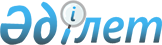 Об утверждении Соглашения о проведении согласованной политики в области транзита нефти и нефтепродуктов по магистральным трубопроводамПостановление Правительства Республики Казахстан от 7 мая 1997 года N 798

      Правительство Республики Казахстан постановляет: 

      Утвердить Соглашение о проведении согласованной политики в области транзита нефти и нефтепродуктов по магистральным трубопроводам, подписанное в г. Москве 12 апреля 1996 года от имени правительств государств-участников СНГ.       Премьер-Министр 

      Республики Казахстан Официально   

заверенный   

текст       

  Соглашение * 

о проведении согласованной политики 

в области транзита нефти и нефтепродуктов по 

магистральным трубопроводам (Вступило в силу 3 июня 1997 года - Бюллетень 

международных договоров Республики Казахстан, 

2003 г., N 2, ст.11) временно применяется с даты подписания и вступает в силу с момента получения  депозитарием  третьего уведомления  о выполнении Сторонами внутригосударственных процедур, необходимых для его вступления в силу.  Для Сторон,  направивших депозитарию уведомление о выполнении таких процедур  позднее , оно вступает в силу  в день получения  депозитарием этого  уведомления Подписали: Азербайджанская Республика, Республика Армения, Республика Беларусь, Грузия, Республика Казахстан, Кыргызская Республика, Республика Молдова, Российская Федерация, Республика Таджикистан, Республика Узбекистан, Украина cдали уведомления: Республика Беларусь          - депонировано 18 октября 1996 года; 

Азербайджанская Республика   - депонировано 29 января 1997 года; 

Республика Казахстан         - депонировано 3 июня 1997 года; 

Кыргызская Республика        - депонировано 30 октября 1997 года; 

Республика Таджикистан       - депонировано 3 ноября 1997 года; 

Республика Узбекистан        - депонировано 21 ноября 1997 года; 

Республика Армения           - депонировано 17 февраля 1998 года; 

Республика Молдова           - депонировано 25 июня 1999 года; 

Российская Федерация         - депонировано 31 декабря 2004 года 

                               (внутригосударственные процедуры 

                               выполняются). сдали ратификационные грамоты: Украина                      - депонирована 3 сентября 1997 года. Соглашение вступило в силу 3 июня 1997 года вступило в силу для государств: Республика Беларусь          - 3 июня 1997 года; 

Азербайджанская Республика   - 3 июня 1997 года; 

Республика Казахстан         - 3 июня 1997 года; 

Кыргызская Республика        - 30 октября 1997 года; 

Республика Таджикистан       - 3 ноября 1997 года; 

Украина                      - 4 ноября 1997 года; 

Республика Узбекистан        - 21 ноября 1997 года; 

Республика Армения           - 17 февраля 1998 года; 

Республика Молдова           - 25 июня 1999 года; Примечание: Положения Соглашения, к которым относятся оговорки Украины, не применяются между Кыргызской Республикой и Украиной в пределах сферы действия этих оговорок. Ввиду возражений Российской Федерации против оговорок Украины Соглашение не вступает в силу между Российской Федерацией и Украиной. Положения Соглашения не применяются между Республикой Таджикистан и Украиной в пределах сферы действия оговорок Украины относительно обоснованных расценок услуг по транзиту нефти и нефтепродуктов.       Государства-участники настоящего Соглашения в лице Правительств, далее - Стороны,  

      руководствуясь  Договором  к Энергетической Хартии от 17 декабря 1994 года и  Соглашением  о порядке транзита от 8 февраля 1992 года, 

      учитывая необходимость обеспечения свободного транзита нефти и нефтепродуктов независимо от их происхождения, места назначения и владельца, 

      признавая важность осуществления согласованных мер в целях обеспечения народного хозяйства государств-участников настоящего Соглашения нефтью и нефтепродуктами, 

      в целях дальнейшей реализации положений  Договора  о создании Экономического союза от 24 сентября 1993 года 

      согласились о нижеследующем:  

  Статья 1       Для целей настоящего Соглашения приводимые ниже термины имеют следующие значения: 

      "транзит" - перемещение через территорию одной из Сторон нефти и нефтепродуктов, происходящих на территории другой Стороны, для потребителей третьей Стороны; 

      "магистральные нефте- и нефтепродуктопроводы" - нефте- и нефтепродуктопроводы с линейными задвижками и станциями катодной защиты, насосными перекачивающими станциями с резервуарными емкостями и без них, пунктами контроля и управления нефте- и нефтепродуктопроводами, производственно-технологической связью на них, линиями электроснабжения потребителей нефте- и нефтепродуктопровода, ремонтно-эксплуатационными пунктами и инфраструктурой, обеспечивающей безопасную эксплуатацию нефте- и нефтепродуктопровода, пунктами сдачи и приема, слива, налива и погрузки; 

      "нефтепродукты" - готовые продукты, получаемые при переработке нефти.  

  Статья 2       Стороны принимают меры по обеспечению свободного транзита нефти и нефтепродуктов при их трубопроводной транспортировке через территории своих государств. Нефть и нефтепродукты, поставляемые транзитом через территорию одной из Сторон, не могут быть использованы для нужд Стороны, по территории которой осуществляется транзит.  

  Статья 3       Транзит нефти и нефтепродуктов по магистральным трубопроводам Сторон осуществляется в соответствии с многосторонними и двусторонними протоколами по согласованию объемов и графиков транзита с учетом объемов их производства.  

  Статья 4       Стороны принимают меры по обеспечению своевременных расчетов за транзит нефти и транспортировку нефтепродуктов. 

      Расчеты за транзит нефти осуществляются по тарифам, согласованным Сторонами, и производятся на основе договоров между хозяйствующими субъектами Сторон. 

      Расчеты за транспортировку нефтепродуктов производятся на основе договоров между хозяйствующими субъектами Сторон.  

  Статья 5       Проведение операций по учету, приему, сдаче, транспортировке, хранению, погрузке нефти, а также управление режимами работы нефтепроводов и оперативное управление потоками нефти осуществляется в соответствии с нормами и правилами, согласованными Сторонами.  

  Статья 6       В случае возникновения аварийных ситуаций Стороны оказывают друг другу содействие и помощь в ликвидации их последствий. Сократившийся вследствие аварийных ситуаций объем транспортируемых нефти и нефтепродуктов распределяется пропорционально объемам, предусмотренным заключенными договорами. Потери нефти и нефтепродуктов, произошедшие в результате аварий, а также затраты на их ликвидацию возмещаются организациями, виновными в авариях. Причины аварий устанавливаются специально создаваемой комиссией с участием представителей заинтересованных Сторон. 

      Для быстрейшей ликвидации аварий Стороны предоставляют право аварийно-восстановительным подразделениям объектов нефте- и нефтепродуктопроводов свободно ввозить и/или вывозить на территорию заинтересованной Стороны оборудование и материалы, согласно табелю технической оснащенности этих подразделений. При этом Стороны обязуются не применять таможенные пошлины, иные таможенные платежи и эквивалентные им сборы, а также ограничения нетарифного характера на указанные оборудование и материалы. 

      Не облагаются таможенными пошлинами и сборами нефть и нефтепродукты, необходимые для восполнения технологических объемов при ликвидации аварий на магистральных нефте- и нефтепродуктопроводах.  

  Статья 7       Стороны принимают меры, в том числе совместные, для того, чтобы ни одна из Сторон не оказалась под угрозой отключения от источников поставок нефти и нефтепродуктов и не был нанесен ущерб интересам государств-поставщиков, государств-участников транзита и потребителей нефти и нефтепродуктов. 

      Стороны обязуются обеспечивать бесперебойное и безопасное функционирование объектов трубопроводного транспорта для транзита нефти и нефтепродуктов. 

      Деятельность хозяйствующих субъектов, эксплуатирующих объекты нефте- и нефтепродуктопроводов, регламентируется национальным законодательством Сторон или соглашениями между Сторонами.  

  Статья 8       Стороны обязуются не принимать в одностороннем порядке решений, влекущих ухудшение условий транзита. При возникновении спора, связанного с транзитом нефти и нефтепродуктов, разрешение которого не предусмотрено в соответствующих договорах между хозяйствующими субъектами, Стороны обязуются не прерывать и не сокращать их поставки до его разрешения. Стороны не несут ответственности за неисполнение хозяйствующими субъектами их обязательств по договорам в связи с осуществлением транзита.  

  Статья 9       Споры между Сторонами относительно толкования и применения положений настоящего Соглашения, а также споры, затрагивающие права и обязанности Сторон, будут разрешаться путем проведения консультаций и переговоров между заинтересованными Сторонами либо иных процедур, предусмотренных нормами международного права, настоящим Соглашением и положениями Договора к Энергетической Хартии.  

  Статья 10       Настоящее Соглашение открыто для присоединения к нему государств, заинтересованных в своем участии в нем и готовых принять на себя обязательства, вытекающие из настоящего Соглашения. Присоединение считается вступившим в силу со дня получения депозитарием соответствующего уведомления.  

  Статья 11       Положения настоящего Соглашения не затрагивают обязательств, принятых Сторонами в соответствии с другими международными договорами.  

  Статья 12       Настоящее Соглашение временно применяется с даты подписания и вступает в силу с момента получения депозитарием третьего уведомления о выполнении Сторонами внутригосударственных процедур, необходимых для его вступления в силу. Для Сторон, направивших депозитарию уведомление о выполнении таких процедур позднее, оно вступает в силу в день получения депозитарием этого уведомления.  

  Статья 13       Каждая Сторона может выйти из настоящего Соглашения, уведомив об этом депозитария не менее чем за шесть месяцев до выхода, урегулировав финансовые и иные обязательства, возникающие из настоящего Соглашения. 

      Совершено в городе Москве 12 апреля 1996 года в одном подлинном экземпляре на русском языке. Подлинный экземпляр хранится в Исполнительном Секретариате Содружества Независимых Государств, который направит каждому государству, подписавшему настоящее Соглашение, его заверенную копию.       За Правительство                За Правительство 

      Азербайджанской Республики      Республики Молдова 

 

        За Правительство                За Правительство 

      Республики Армения              Российской Федерации 

 

        За Правительство                За Правительство 

      Республики Беларусь             Республики Таджикистан 

 

        За Правительство                За Правительство 

      Грузии                          Туркменистана 

 

        За Правительство                За Правительство 

      Республики Казахстан            Республики Узбекистан 

 

        За Правительство                За Правительство 

      Кыргызской Республики           Украины  

    Оговорки 

Украины к Соглашению о проведении 

согласованной политики в области транзита нефти 

и нефтепродуктов по магистральным трубопроводам 

         "Обоснованные расценки услуг по транзиту устанавливаются Стороной государства транзита на недискриминационных условиях".        Настоящим удостоверяю, что прилагаемый текст является 

аутентичной копией Соглашения о проведении согласованной политики в 

области транзита нефти и нефтепродуктов по магистральным 

трубопроводам, принятого на заседании Совета глав правительств 

Содружества Независимых Государств, которое состоялось 12 апреля 

1996 года в городе Москве. Подлинный экземпляр вышеупомянутого 

Соглашения хранится в Исполнительном Секретариате Содружества 

Независимых Государств.        Первый заместитель 

      Исполнительного секретаря 

      Содружества Независимых Государств 
					© 2012. РГП на ПХВ «Институт законодательства и правовой информации Республики Казахстан» Министерства юстиции Республики Казахстан
				